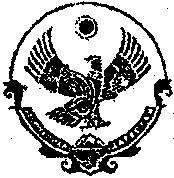 РЕСПУБЛИКА  ДАГЕСТАН Муниципальное казенное дошкольное образовательное учреждение «Ясли-сад «Солнышко»Должностная инструкция медицинской сестры диетической в ДОУДолжностная инструкция медицинской сестры диетической ДОУ_____________________________________
фамилия имя отчество
В соответствии с пунктом 46 части 1 статьи 12 Федерального закона от 4 мая 2011г. N 99-ФЗ "О лицензировании отдельных видов деятельности" медицинская деятельность подлежит лицензированию. Постановлением Правительства РФ от 16.04.2012 г. №291 утверждено Положение «О лицензировании медицинской деятельности» которым определен порядок лицензирования медицинской деятельности, осуществляемой на территории Российской Федерации медицинскими и иными организациями, а также индивидуальными предпринимателями. Согласно указанного положения должность медицинской сестры гигиенической в детском саду вводится только при наличии лицензии на право осуществления медицинской деятельности в ДОУ.1. Общие положения1.1. Данная должностная инструкция разработана на основании приказа Минздравсоцразвития РФ от 23.07.2010 г. №541н "Об утверждении Единого квалификационного справочника должностей руководителей, специалистов и служащих, раздел "Квалификационные характеристики должностей работников в сфере здравоохранения"; с учетом ФЗ №273 от 29.12.2012 г. «Об образовании в Российской Федерации» в редакции от 17 февраля 2021 года. При составлении данной должностной инструкции были учтены: Трудовой кодекс Российской Федерации и другие нормативные акты, регулирующие трудовые отношения в Российской Федерации.1.2. Медицинская сестра диетическая относится к категории среднего медицинского персонала, принимается на работу и освобождается от должности заведующим дошкольным образовательным учреждением.1.3. Медицинская сестра диетическая непосредственно подчиняется заведующему дошкольным образовательным учреждением.1.4. Медицинская сестра диетическая в ДОУ должна иметь среднее профессиональное образование - программы подготовки специалистов среднего звена. Дополнительное профессиональное образование - программы повышения квалификации, программы профессиональной переподготовки в области диетологии.1.5. В своей профессиональной деятельности медсестра диетическая детского сада должна руководствоваться:Конституцией Российской Федерации, законами и другими нормативными документами, регулирующими трудовую деятельность в Российской Федерации;Правилами и нормами охраны труда и противопожарной безопасности;СП 2.4.3648-20 "Санитарно-эпидемиологические требования к организациям воспитания и обучения, отдыха и оздоровления детей и молодежи";Федеральным государственным образовательным стандартом дошкольного образования;приказами и инструкциями вышестоящих органов здравоохранения;Уставом и другими локальными актами дошкольного образовательного учреждения;медицинской этикой;должностной инструкцией;Трудовым договором и Договором с родителями воспитанников.1.6. Медицинская сестра диетическая должна знать:законы и иные нормативные правовые акты Российской Федерации в сфере здравоохранения;характеристику диет по набору продуктов и блюд, технологии приготовления, химическому составу и энергетической ценности;картотеку и рецептуры диетических блюд в дошкольном образовательном учреждении;суточные нормы питания воспитанников в детском саду;соотношение натуральных продуктов питания и специализированных продуктов питания в суточном рационе ребенка;среднесуточный набор продуктов на одного воспитанника;взаимозаменяемость продуктов при приготовлении диетических блюд, замена продуктов по белкам и углеводам;сочетание продуктов питания и блюд в каждом приеме пищи;биологическую роль пищевых веществ, пищевую ценность продуктов питания;таблицы химического состава и энергетической ценности пищевых продуктов, принципы расчета;нормативные требования к ведению документации, форм учёта и отчётности по виду деятельности медицинской сестры – диетолога;научно обоснованные физиологические нормы питания человека;основы рационального питания человека, физиологию пищеварения;систему стандартных диет в ДОУ;порядок оформления акта в случае выявления недоброкачественной продукции и возврата поставщику;порядок определения отходов после первичной обработки продуктов;технологический процесс приготовления пищи (первичная обработка пищи, тепловая обработка, порционирование, оформление и раздача);изменение физических свойств и химического состава продуктов при кулинарной обработке;порядок расчёта потерь при тепловой обработке продуктов;правила отбора суточных проб готовых блюд;порядок отбора проб сырья и готовых блюд для лабораторного исследования;гигиенические требования, предъявляемые к продовольственному сырью и пищевым продуктам, поступающим на пищеблок;сопроводительные документы, удостоверяющие качество и безопасность продовольственного сырья и пищевых продуктов;органолептические признаки доброкачественности и признаки непригодности пищевых продуктов;сроки и условия хранения (годности) продукции;условия хранения скоропортящейся продукции в холодильных камерах, правила товарного соседства, температурный режим;Этический Кодекс медицинской сестры России, нормы медицинской этики, морали, права и профессионального общения в практике медицинской сестры по диетологии;порядок оказания первичной медико-санитарной медицинской помощи по профилю "диетология";стандарты медицинской помощи при заболеваниях (отраслевой стандарт);технологии выполнения простых медицинских услуг (отраслевой стандарт);инструкцию по охране жизни и здоровья детей в дошкольном образовательном учреждении;основы лечебно-диагностического процесса, профилактики заболеваний, пропаганды здорового образа жизни;правила эксплуатации медицинского инструментария и оборудования (отраслевой стандарт);правила внутреннего трудового распорядка, установленные в ДОУ;основы работы с текстовыми и графическими редакторами, электронными таблицами;правила охраны труда и противопожарной безопасности.1.7. Медицинская сестра диетическая должна уметь:составлять семидневное меню по каждой диете;оформлять ежедневное меню с указанием выхода готовых блюд;соблюдать принципы рационального и лечебного питания;разнообразить питание воспитанников за счет ассортимента блюд;осуществлять проверку документов, удостоверяющих качество и безопасность продовольственного сырья и пищевых продуктов при приеме на пищеблок;осуществлять проверку соблюдения правила товарного соседства, температурного режима;определять органолептические признаки доброкачественности и недоброкачественности пищевых продуктов;производить расчет процента отходов при первичной обработке продуктов;проверять соблюдение рецептуры и норм закладки продуктов;определять потери при термической обработке полуфабрикатов;производить оценку технологии приготовления пищи в соответствии с карточкой-раскладкой блюда;давать органолептическую оценку готовой пищи непосредственно из котла в соответствии с перечнем блюд, указанных в меню-раскладке;определять объем первых блюд и вес вторых блюд;проводить бракераж оформленного блюда по одной из диет;проводить отбор суточных проб от каждой партии приготовленных блюд;обеспечивать хранение суточных проб пищевой продукции;проводить отбор проб для лабораторного анализа (химический состав, пищевая ценность с учетом потерь при холодной и термической обработке);заполнять формы учета и отчетности на бумажном и/или электронном носителе в установленном порядке;использовать установленные правила и процедуры профессиональных коммуникаций диетической медсестры по вопросам диетологии.2. Должностные обязанностиМедицинская сестра диетическая выполняет следующие должностные обязанности:2.1. Обеспечивает выполнение сотрудниками пищеблока:инструкций по охране жизни и здоровья детей в учреждении;правил и норм охраны труда;техники безопасности и противопожарной защиты;санитарно-гигиенических требований и правил личной гигиены в соответствии с правилами и нормативами действующего законодательства РФ.2.2. Осуществляет контроль хранения запаса продуктов питания, качества пищевых продуктов при их поступлении на склад и пищеблок.2.3. Осуществляет контроль работы пищеблока.2.4. Систематически проводит расчеты химического состава энергоценности и калорийности пищевого рациона (по накопительной ведомости).2.5. Ежедневно подготавливает при участии шеф-повара, кладовщика меню-раскладку (меню-требование).2.6. Осуществляет контроль выполнения технологических методов приготовления блюд, правильности отпуска блюд с пищеблока в соответствии с утвержденным графиком выдачи готового питания.2.7. Контролирует соблюдение санитарно-противоэпидемического режима в области организации питания воспитанников.2.8. Осуществляет бракераж готовой продукции, ведет учет отходов.2.9. Ежемесячно составляет отчеты по питанию, вносит предложения по устранению невыполненных мероприятий.2.10. Проводит информационно-просветительскую работу по организации питания среди работников пищеблока, родителей, педагогов.2.11. Осуществляет контроль своевременного прохождения гигиенической аттестации работников пищеблока.2.12. Осуществляет контроль своевременности проведения профилактических осмотров работников пищеблока; отстраняет и запрещает работу лицам, не прошедшим предварительного или периодического медицинского осмотра, больным гнойничковыми и кишечными заболеваниями.2.13. Осуществляет контроль и ведет отчетную документацию о посещаемости детей для представления в централизованную бухгалтерию.2.14. Осуществляет контроль проведения лабораторных исследований на пищеблоке, медицинском кабинете согласно плану-графику производственного контроля.2.15. Осуществляет ежедневный обход групп, проверяет организацию процесса питания в ДОУ .2.16. Контролирует правильность хранения суточных проб готовой пищи.2.17. Проходит периодический медицинский осмотр в установленном порядке.3. ПраваМедицинская сестра диетическая в детском саду имеет право на:3.1. На все предусмотренные законодательством социальные гарантии.3.2. На ежегодный оплачиваемый отпуск, дополнительный отпуск и сокращенный рабочий день.3.3. Знакомиться с проектами решений заведующего ДОУ, касающимися его деятельности.3.4. В пределах своей компетенции и в порядке, определенном Уставом ДОУ, давать необходимые указания работникам пищеблока, требовать качественного выполнения работы, получать от работников информацию, необходимую для осуществления своей деятельности.3.5. В пределах своей компетенции сообщать руководителю обо всех выявленных в процессе деятельности недостатках и вносить предложения по их устранению.3.6. Представлять на рассмотрение заведующего предложения по вопросам своей деятельности.3.7. Требовать от руководства учреждения оказания содействия в исполнении своих должностных обязанностей.3.8. Повышать свою профессиональную квалификацию.4. ОтветственностьМедицинская сестра диетическая  несет ответственность:4.1. За неисполнение или ненадлежащее исполнение своих профессиональных обязанностей, предусмотренных данной должностной инструкцией, - в пределах, установленных действующим трудовым законодательством Российской Федерации;4.2. За жизнь и здоровье детей в период пребывания их в детском саду.4.3. За соблюдение правил охраны труда, правил производственной санитарии и противопожарной безопасности.4.4. В случае нарушения Устава, условий Коллективного договора, Правил внутреннего трудового распорядка ДОУ, данной должностной инструкции, приказов заведующего, медицинская сестра диетическая подвергается дисциплинарным взысканиям в соответствии со статьей 192 Трудового кодекса Российской Федерации.5. Взаимоотношения и связи по должностиМедицинская сестра диетическая  детского сада:5.1. Работает в режиме нормированного рабочего дня по графику, составленному исходя из 40-часовой рабочей недели и утвержденному заведующим ДОУ.5.2. Систематически обменивается информацией по вопросам, входящим в свою компетенцию, с работниками медицинского кабинета и педагогическим коллективом.5.3. Информирует заведующего дошкольным образовательным учреждением обо всех чрезвычайных происшествиях на пищеблоке, связанных с организацией приготовления блюд.5.4. Осуществляет постоянную связь с детской поликлиникой для своевременного ознакомления с эпидемиологической обстановкой в городе (селе).6. Порядок утверждения и изменения должностной инструкции6.1. Внесение изменений и дополнений в действующую должностную инструкцию производится в том же порядке, в котором принимается должностная инструкция.6.2. Должностная инструкция вступает в силу с момента ее утверждения и действует до замены ее новой должностной инструкцией.6.3. Факт ознакомления  сотрудника с настоящей должностной инструкцией подтверждается подписью в экземпляре должностной инструкции, хранящемся у работодателя, а также в журнале ознакомления с должностными инструкциями.С инструкцией ознакомлен:

__________ /_____________________
     подпись        Ф.И.О.

Один экземпляр получил на руки
и обязуюсь хранить на рабочем месте

«_____»___________2022 г.Согласовано На общем собрании Председатель ППОМуртузалиева А.Г___________________________________Утверждено Заведующяя МКДОУ «Ясли-сад «Солнышко» Бамматова А.Д.______________________________________2022г